Thursday 6th October 2022 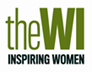 A JAR of “TOMATO CHUTNEY” (red or green)All entries to be taken to Buxton Pavilion, BUXTON on Thursday 6th October 2022 at least fifteen minutes before the start of the meeting and collected fifteen minutes before the commencement of the afternoon session. The Board of Trustees will not be responsible for item’s left after this time. Only one entry per person is permitted. Competition Rules – Please refer to NFWI ‘On with the Show’ Handbook for definitions and guidelines.Please do not use a jar with commercial logo. Always use a jar with a screwtop lidThe judge’s decision is finalPrize Money: 1st - £12.50   2nd - £7.50 3rd - £5 All enquiries to Carol Wileman at carolwileman46@gmail.com or telephone 07986 784160 Labels will be given out and entry fees collected on Thursday 6th October. There is no need to send the fee before the event but please send the entry form below to Derbyshire House, Sherwin Street, DERBY DE22 1GP before the closing date of Friday 23rd September if you intend to enter the competition. Entry fee: £1              WENDY WOOLLEY PRESERVES COMPETITION 2022Name of Exhibitor:  						  WI:  					Address:  																				  Tel No:  				   HOME ECONOMICS TEAMWENDY WOOLLEY PRESERVES COMPETITION 2022Autumn Federation Meeting – Buxton Pavilion, BUXTON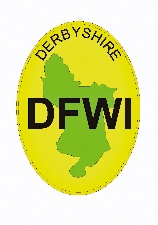 